PROFIL 	F R A N K	R E N N E R  Informatikberatung RennerKontaktdaten Informatikberatung Renner Dipl. Inform. Frank Renner Lange Straße 172 a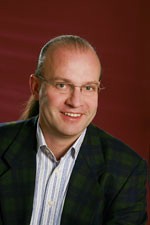 44581 Castrop-Rauxel DeutschlandTelefon:	02305 440870Fax:	02305 440871E-Mail:	fr@i-renner.de Geburtsjahr:   1963URL:	http://www.i-renner.de Branche:	Software-EntwicklerMitglied des Entwicklernetzwerkes www.die4dwerkstatt.deLebenslauf 1974 - 1983	Gymnasium Essen Nord-Ost, Essen Abschluss: Abitur10.1984 - 11.1990	Universität DortmundAbschluss: Diplom-Informatiker12.1987 - 06.1989	Studentische Hilfskraft als Datenbankprogrammierer beiKamp Computersysteme, Oberhausen 11.1990 - 01.1991	Zivildienstleistender auf derJugendburg Gemen, Borken-Gemen02.1991 - 10.1991	Informatiker beimMülheimer Radiologie Institut, Mülheim a.d. Ruhr11.1991 - 05.1993	Informatiker und Projektleiter in der Abteilung für med. Physik und Informatik beimEntwicklungs- und Forschungszentrum für MikroTherapie (EFMT), Bochum05.1993 - 12.1994	Informatiker und Projektleiter bei derGesellschaft für Innovation und Technologietransfer mbH (GBM), Bochum12.1994 - 06.1995	Informatiker und Projektleiter bei derSystem Analysen in der Medizin GmbH (SAM), Bochum 05.1993 - 06.1995	Kooperation EFMT, GBM und SAMseit 06.1995	Gewerbliche Informatikberatung und Software Entwicklung, derzeit 2 Angestellte11.2001	Ausbildereignungsprüfung bei der IHK03.2012 bis 07.2015	Geschäftsführer der Protrixx Software GmbH, München/Castrop-Rauxel seit 1991 - heute	Informatikberatung als freiberufliches GewerbeQ u a l i fik a t i o n e nKenntnisse / Methoden / Tools:4th Dimension (4D) V1.0 bis Version V15 MySQLAccess FilemakerProgrammiersprachen:C C++Objective-C CocoaSkript-/Markupsprachen:AppleScript Javascript HTMLCSS XML XHTMLVisual BasicProgrammierumgebungen:4th Dimension (4D) XCodeMetrowerks CodewarriorSonstiges/Programme:Apple Macintosh Datenbanken iPhone Development SVGEntwicklung von Plugins und Components Database Publishing WarenwirtschaftssystemePDF WorkflowsystemeBild- und DokumentarchiveCRM, Bürokommunikationslösungen Systemintegration StandardprodukteWebdesign Webservices/SOAP On Demand Printing Controlling-Werkzeuge OnlineshopsDokumentenmanagement osCommerce AnpassungenEntwicklung von Plugins für Acrobat, InDesign, Photoshop, QuarkXPressFremdsprachen:Englisch (verhandlungssicher)Sonstiges:Jugendleiterlizenz, Übungsleiterlizenz, SportbootführerscheinePr ojekte: Projekt:	Weiterentwicklung eines bestehenden Systems für die Lieferantenbeauftragung zur Produktion von DesignartikelnZeitraum:	07.2015 - 12.2018, Weiterentwicklung und Support fortlaufend Branche/Kunde:	Produktion und Vermarktung von DesignartikelnTätigkeit:	Übernahme einer bestehenden Entwicklung Erneuerung/Modernisierung der Benutzeroberfläche Normalisierung der DatenbankBugfixingFunktionale Erweiterungen nach KundenwunschTechnologien:	4D, HTMLBeteiligte:	3 ProgrammiererProjekt:	Neuer Webshop mit Warenkorbfunktion für bestehende Logistikdatenbank mit WarenkorbfunktionZeitraum:	03.2018 - 12.2018, Weiterentwicklung und Support fortlaufend Branche/Kunde:	Druckerei, Direct Marketing Full ServiceTätigkeit:	Skalierung der Logistikdatenbank für die Bedürfnisse eines weiteren ZweitkundenWebshop mit Warenkorb für die Prospekt- und Werbemittelbestellung der Innen- und Außendienstler des ZweitkundenKundenspezifische AnpassungenTechnologien:	4D, HTML, CSS, JavascriptBeteiligte:	2 ProgrammiererProjekt:	Neuer Webshop für bestehende Logistikdatenbank mit einfacher ListenbestellungZeitraum:	07.2016 - 12.2016, Weiterentwicklung und Support fortlaufend Branche/Kunde:	Druckerei, Direct Marketing Full ServiceTätigkeit:	Erweiterung einer von uns entwickelten bestehenden Logistikdatenbank für die Bedürfnisse eines Zweitkunden Einfacher Webshop ("Bestellliste") für die Prospekt- und Werbemittelbestellung der Innen- und Außendienstler des ZweitkundenDatentrennung und Synchronisation durch Aufteilung der Funktionalität auf interne Client/Server-Lösung und externen WebserverDatensicherheitskonzept mit Trennung von interner Client/Server- Anwendung und öﬀentlichem Webserver mit sicherer Datensynchronisation mittels HTTP-Protokoll über eine VPN- VerbindungKundenspezifische Anpassungen der Module für Adressverwaltung, Lager, Auslieferung, Abrechnung und StatistikTechnologien:	4D, HTTP, HTML, CSS, Javascript, VPN Beteiligte:	2 ProgrammiererProjekt:	Auftragsabwicklung, Lagerhaltung, Auslieferung für Direct MarketingZeitraum:	12.2015 - 04.2016Branche/Kunde:	Druckerei, Direct Marketing Full ServiceTätigkeit:	Abzweigung des Sourcecodes einer von uns entwickeltenbestehenden 4D Datenbank mit ähnlicher Zielsetzung für einen weiteren Kunden-AuftraggeberErweiterung der abgezweigten 4D Datenbank nach den spezifischen Erfordernissen und Anforderungen des KundenAuftragsimport durch Parsen von Auftrags-PDFs Archivierung der Auftrags-PDFsAuftragsimport durch Einlesen von manuell in einem Webformular erfassten Aufträgen im CSV-FormatDruck der Auftrags-PDFs mit Hilfe von AppleScript als Lieferschein Generierung von Lieferscheinen für die über die CSV-Datei eingelesenen Aufträge aus kundengruppenspezifischen Word- DokumentenServerseitige Ausführung aller PDF-/Word- und AppleScript- FunktionenTechnologien:	4D, PDF Plugin, AppleScript, MS Word, Adobe Acrobat/PDF Beteiligte:	1 ProgrammiererProjekt:	PDF-Seriernbriefe - Eindruck von Adressdaten und Einschreiben- Barcodes auf Massenbriefsendungen in vorgegebene PDF- DateienZeitraum:	10.2015 - 03.2016Branche/Kunde:	Druckerei, Direct Marketing Full Service, LettershopTätigkeit:	Generierung der Barcodeinformationen und der Barcodegraphik aus einer bestehenden 4D Datenbank nach Spezifikation der Deutschen PostPostprocessing der bereits von der Datenbank erstellten Serienbrief- PDFs und nachträgliche Applikation der Barcodegrafik mit zusätzlichen textuellen und grafischen Informationen aus der bestehenden 4D Datenbank mit Hilfe des PDF Plugins von pluggers.nl Serverseitige Ausführung aller PDF-/Word- und AppleScript- FunktionenTechnologien:	4D, PDF Plugin, AppleScript, Adobe Acrobat/PDF Beteiligte:	3 ProgrammiererProjekt:	M-System: Rückübernahme von Kreditoren- und Debitorenrechnungs- und Zahlungsdaten über die COM- Schnittstelle der Finanzbuchhaltungssoftware "Fibunet"Zeitraum:	08.2015 - 03.2016Branche/Kunde:	Fachhandelsunternehmen für BetriebstechnikTätigkeit:	Rückübernahme von Kreditoren-Rechnungs- und Zahlungsdaten aus der Fibunet-Finanzbuchhaltungssoftware über die Fibunet-COM- SchnittstelleImplementierung weiterer Kundenwünsche für die Fibunet- SchnittstelleVerbuchung der zurückübertragenen Daten in der internen Buchhaltung von M-SystemAutomatisierung des Workflows bei Vorkassenzahlungen mit Auftragsfreigabe und automatischen Kundenbenachrichtigungen nach ZahlungseingangRückübernahme von Kreditoren-Rechnungs- und Zahlungsdaten Technologien:	4D, Fibunet, Fibunet COM-SchnittstelleBeteiligte:	2 ProgrammiererProjekt:	Erstellung von Massenbriefsendungen mit Word und AcrobatZeitraum:	05.2015 - 12.2015Branche/Kunde:	Druckerei, Direct Marketing Full Service, Lettershop Tätigkeit:	Erstellung von Word-Serienbriefen aus einer bestehenden 4DDatenbank mit Hilfe von AppleScript und MS WordErstellung von Serienbrief-PDFs aus einer bestehenden 4D Datenbank mit Hilfe des PDF Plugins von pluggers.nl, AppleScript und Adobe AcrobatConsulting bei der Weiterentwicklung der aus Filemaker migrierten 4D Datenbank für den Auftraggeber des Kunden in Eigenleistung des KundenServerseitige Ausführung aller PDF- und AppleScript-Funktionen Technologien:	4D, PDF Plugin, AppleScript, Adobe Acrobat/PDFBeteiligte:	1 Programmierer, 2 ConsultantsProjekt:	Workflowsystem zur Unterstützung und teilweisen Automatisierung von DruckprozessenZeitraum:	01.2015 - 06.2015, Support und Service fortlaufend Branche/Kunde:	Druckerei, Direct Marketing Full ServiceTätigkeit:	Informationsbedarfsanalyse und Pflichtenhefterstellung zum Replacement der bestehenden FileMaker Lösung DatenbankentwurfImport der Bestellungen aus SAP (aus Datenformat im Beispielaufbau) Import der Stammdaten aus FileMaker (Material, Preise) Fertigmeldung über FTP an SAP (aus Datenformat im Beispielaufbau) Automatisierte Ablage von bereits bekannten PDFs für Wiederholungsdruck im Hotfolder zum AusschießenWeiterleitung der Bestellungen über Ampel-Kennzeichnung von manuell zu behandelnden Bestellungen (Satz, PDF-Änderung) Oﬀset-WorkflowWorkflows mit Weitergabe, Rückgabe und Statusanzeige der "oﬀenen" Todos zwischen verschiedenen BenutzergruppenDokumentarchivBestellungsliste mit erweiterten Suchfunktionen und "Tracking/Monitoring"-Funktionen (oﬀene Bestellungen, manueller Status usw.)Approval und Freigabe-Workflow bei Neusatz und Satzänderung Download, Archivierung und Zuordnung der Kundenrechnungen aus SAPProduktlistenmaske mit EingabemaskeSonderfunktionen in Produkt-Eingabemaske zur vereinfachten Eingabe von MengenstaﬀelnVollständige Papierfreiheit bei allen Workflows (keine "Produktionslisten")Rechnungserstellung (Leistungsnachweis) Inbetriebnahme, Schulung der Anwender, DokumentationPrüf- und Reparaturroutine für mögliche Fehlerquellen (Remote-Mount, FTP-Verbindung, Archivierung und Verteilung der Workflowdateien usw.)Technologien:	4D, FTP, PDFBeteiligte:	1 ProgrammiererProjekt:	M-System: Umzug mit Lagerumstellung eines KundenZeitraum:	06.2014 - 11.2014Branche/Kunde:	Groß- und Fachhandel für MusikequipmentTätigkeit:	Begleitung und Consulting im Hinblick auf die Migration des Warenwirtschaftssystems beim Umzug an einen neuen Unternehmensstandort mit Umlagerung des Warenlagers. Konzeption, Implementierung und Einführung eines virtuellen Lagers zur Trennung des Inlands- und Europageschäfts des Kunden Automatisierung des Imports von Aufträgen aus den Warenwirtschaftssystemen (SAP, Sage) der englischen Muttergesellschaft des KundenTechnologien:	4D, SAP, Sage, SQLBeteiligte:	2 ProgrammiererProjekt:	Geschäftsführer der Protrixx Software GmbHZeitraum:	03.2013 - 04.2015Branche/Kunde:	Software Entwicklung, -support und -vertrieb Tätigkeit:	Gründung der GmbHErwerb des Warenwirtschaftssystems M-System mit allenerforderlichen Rechten von der AM Business Software GmbH in MonheimWeiterentwicklung, Support und Vertrieb für das Warenwirtschaftssystem M-System GeschäftsführungÜbernahme der bestehenden Wartungsverträge Aufbau des MitarbeiterteamsSoftware Entwicklung (s. separate Projektbeschreibungen "M- System")Zusammenhalt und Ausbau des Kundenstamms Akquise von vereinzelten NeukundenTechnologien:	4D, Warenwirtschaftssystem (Standardlösung), Shop-Pilot, Fibunet, Beteiligte:	3 Programmierer, 1 Auszubildender, 2 externe MitarbeiterProjekt:	M-System: Inbetriebnahme und kundenspezifische Erweiterungen M-SystemZeitraum:	2011-11 bis 2015-04Branche/Kunde:	Fachhandelsunternehmen für BetriebstechnikTätigkeit:	Neueinführung des Warenwirtschaftssystems M-System mit Übernahme der Daten aus der ehemaligen Warenwirtschaftslösung mit 60 Arbeitsplätzen und 8 Barcodescannern im Lager.Abarbeitung einer umfangreichen Todo-Liste mit individuellen Features und VerbesserungswünschenInbetriebnahme des Lagers unter den speziellen Voraussetzungen des Kunden. Fertigstellung von halbfertig von den Vorgängern übernommenen Funktionen. Tuning von kritischen Lagerfunktionen, wie z.B. Kommissionierung. Migration des Altlagers (Integration der "alten" Barcodes und Abverkauf des Lagers). Revision des vom Vorgänger übernommenen zentralen Konzeptes der "Lagereinheiten", Neukonzeptionierung und systemweite Implementierung des neuen KonzeptesEntwicklung der COM-Schnittstelle zur Finanzbuchhaltungssoftware "Fibunet"Support, Wartung und ständige Weiterentwicklung von kundenindividuellen ErweiterungenTechnologien:	4D, Warenwirtschaftssystem, Shopsystem, Fibunet, XML-Schnittstelle Beteiligte:	bis zu 5 ProgrammiererProjekt:	Implementierung einer Objective-C Klasse zur Darstellung von TortengraphikenZeitraum:	04.2011 Branche/Kunde:	Software-EntwicklerTätigkeit:	Erstellung einer Objective-C Klasse zur animierten Darstellung von Tortengraphiken mit Hilfe von Core GraphicsTechnologien:	iPhone, X-Code, Objective-C, Core Graphics Beteiligte:	1 ProgrammiererProjekt:	iPhone App zur qualifizierten Führung von MitarbeiternZeitraum:	02.2011 - 09.2011Branche/Kunde:	UnternehmensberatungTätigkeit:	Erstellung der GUI im hochwertigen Lederlook mit Nähten und Wischgesten zum Öﬀnen und Schließen innerhalb der App Logodesign, Design der graphischen Bedienelemente (Icons, Buttons, View-Controllers usw.)Erstellung von eingebbaren Tableviews für die 4 Hauptfelder der App. Erstellung von Workflows (anstehende Termine, Gespräche usw.) Erstellung und Einbindung einer Core Data DatenbankDas Projekt wurde wegen nicht ausreichendem Budget des Kunden eingestellt.Technologien:	iPad, XCode, Objective-C, Cocoa, Core Data Beteiligte:	1 Programmierer, 1 GraphikerinProjekt:	Entwicklung einer iPhone App für die kommunale AbfallwirtschaftZeitraum:	01.2012 bis 07.2012Branche/Kunde:	AbfallwirtschaftTätigkeit:	Vorgabe ist die bestehende App "Abfall-MA" für die Stadt MannheimInitiale Eingabe von Straße und Hausnummer beim ersten Start der AppÄnderungsmöglichkeit für die Straße im Einstellungs-View Datenübernahme online aus bestehender Datenbank über JSON View "Nächste Leerung" mit Leerungsterminen für die eingegebene StraßeView "Jahresübersicht" mit allen Leerungen für das laufende Jahr und die eingegebene StraßeImpressum, Sperrmüllhotline, Feedback auf Einstellungsseite Wechsel zur Telefon App für HotlineTabcontroller zum Wechseln zwischen den Views Navigation Controller für Impressum-SeiteDarstellung einer bestehenden Website als Impressum Suchfunktion für StraßennamenLieferung eines ipa-Archivs für den App Store Erinnerungsfunktion für LeerungstermineTechnologien:	iPhone, XCode, JSONBeteiligte:	2 ProgrammiererProjekt:	Support und Wartung eines WarenwirtschaftssystemsZeitraum:	11.2011 bis 03.2012Branche/Kunde:	Warenwirtschaft, Werbemittelhandel, Audiohandel, Produktion Tätigkeit:	Übernahme von Support und Wartung für ein komplexesWarenwirtschaftssystem als Subunternehmer mit Zugriﬀ auf denSourcecode in 4DAbarbeitung einer Todo-Liste eines Zweitkunden mit Technologie- Zubehör WebshopTechnologien:	4DBeteiligte:	1 ProgrammiererProjekt:	Normalisierung einer bestehenden Datenbank Zeitraum:	10.2011 bis 07.2012, Support und Service fortlaufend Branche/Kunde:	GießwerkTätigkeit:	Normalisierung der bestehenden DatenbankErstellung neuer Eingabemasken für beliebig viele Rechnungs- und LieferscheinpositionenErstellung neuer Druckmasken für beliebig viele Rechnungs- und LieferscheinpositionenKonvertierung der Altdaten in die neue DatenbankstrukturTechnologien:	4DBeteiligte:	2 ProgrammiererProjekt:	Anpassungen für eine internationale Anwaltssoftware an den deutschen MarktZeitraum:	09.2011 - 04.2016Branche/Kunde:	RechtsanwälteTätigkeit:	Anwaltstarif nach RVG, Integration der RVG-Abrechnung in die bestehende Abrechnung der Anwaltssoftware Buchhaltungsschnittstelle (DATEV)Import der deutschen Gerichts- und Behördenadressen mit regionalen Zuständigkeiten aus einer Datei der deutschen Justiz Postleitzahlorientierte Integration der Zuordnung der korrekten Gerichtsadressen mit der Adressverwaltung der Anwaltssoftware Forderungskonten mit ZinsberechnungErweiterung der ForderungskontenTechnologien:	4D, DATEV, SQLBeteiligte:	3 ProgrammiererProjekt:	Datenverarbeitung und Datenanalyse für MigrationsprojektZeitraum:	09.2011 bis 01.2012Branche/Kunde:	ReiseveranstalterTätigkeit:	Datenverarbeitung/DatenexporteMachbarkeitsanalyse ODBC-Schnittstelle Filemaker-4D Erstellung von Testdatenbanken in FM und 4D Strukturanalyse einer bestehenden 4D-Datenbank Analyse der bestehenden "Superreports"-Funktionalität Erstellung eines Testreports mit Ausführung von 4D Code DokumentationKopieren und Inbetriebnahme der bestehenden 4D- Client/Serverlösung als EinzelplatzversionEinbindung einer vorhandenen Dokumentationsroutine für Datenbankstruktur und Datenmengengerüst in die bestehende 4D- Lösung. Auswertung der Ergebnisse.Erstellung einer Filemaker-Datenbank, mit der Datensätze direkt in der bestehenden 4D-Lösung geändert werden könnenAnalyse "Flexmasken" für Hotelbuchungen und KurseTechnologien:	4D, FilemakerBeteiligte:	Mehrere 4D- und Filemaker-ProgrammiererProjekt:	Erstellung eines Webauftritts mit Datenbankanbindung für Gebote auf geborgene FluggeräteZeitraum:	12.2010Branche/Kunde:	Sachverständigenbüro für LuftfahrtTätigkeit:	Erstellung der Website und der Datenbank nach Vorgaben des Kunden Anwendungsmodul zum platzieren von Geboten auf geborgene FluggeräteAdministrationsmodul zum Einstellen von Angeboten über geborgene FluggeräteUpload-Möglichkeit für ein beschreibendes PDF und ein Thumbnail- BildInstallation und Betrieb von Datenbank und Website beim Provider Strato AGEinfache Rechtevergabe für die Administration mit den Tools des ProvidersTechnologien:	PHP, Javascript, MySQL, HTML, CSS Beteiligte:	1 ProgrammiererProjekt:	Komplexe Budgetplanung mit Budgetüberwachung und BudgetgraphZeitraum:	01.2008 bis 10.2010, Support und Service fortlaufend mitWartungsvertragBranche/Kunde:	Marketingunternehmen für Schweizer Käse in München Tätigkeit:	Neukonzeption und Implementierung eines komplexenBudgetplanungstoolsGraphische Darstellung der Budget-Abhängigkeiten im Budgetgraph mit SVGBudgets mit mehreren HerkünftenTop-Down Planung und Bottom-Up Überwachung der Planwerte Kreuztabellentool für die Auswertung ähnlicher Budgets, auch auf unterschiedlichen BudgetebenenKomplexe Budgetverwendungsplanung mit mehreren Umbruchstufen Budgetüberwachung durch Färbung im Budgetgraph Budgetüberwachung in der Verwendungsplanung durch Listenauswertungen, Kreuztabellen und Färbung der Datensätze Datenexport und Aufbereitung für MS Excel mit diversen Apple Scripts Erarbeitung eines Testkonzepts, sowie umfangreiche Softwaretests mit realitätsnahen Testfällen und mehreren KorrekturstufenUmfassende Dokumentation der neuen Funktionen mit AnwendungsbeispielenTechnologien:	4th Dimension (4D), AppleScript, SVG Beteiligte:	1 ProgrammiererProjekt:	Weiterentwicklung des Datenbanksystems für die FondsverwaltungZeitraum:	Seit 01.2009, Support und Service fortlaufend mit Wartungsvertrag Branche/Kunde:	Finanzdienstleistungsunternehmensgruppe im Großraum München Tätigkeit:	Neue Funktionen für die Überführung der bisherigen Fonds-Einzelfirmen (KG) in eine neu gegründete AktiengesellschaftErstellung einer neuen Client/Server-Version der Software für die Verwaltung der AGAnpassung und Nutzung der neuen Funktionen für die AG auch in der KG-VersionKomplexer Algorithmus zur Anzeige der Aktienbestände zu bestimmten StichtagenVerwaltung der meldepflichtigen Aktienbestände mit Stichtagsanzeige für das AktienregisterUmstellung und Optimierung der Anwendung auf 4D V12Nur-Lesen Ansicht, Überarbeitung der Benutzerrechte und einfache MandantenfähigkeitWartung und Pflege der SoftwareTechnologien:	4th Dimension (4D)Beteiligte:	2 ProgrammiererProjekt:	Qualitätsmanagementsoftware für Mineralbrunnen und BrauereienZeitraum:	Seit 07.2008 Branche/Kunde:	Softwarehaus in KölnTätigkeit:	SOAP-Interface zur Amball Business SoftwareMigration der graphischen Produktionspläne von 4D Draw nach SVG mit Hilfe von hmSVGNeuaufbau des Listenmoduls und Integration mit anderen GUI- ElementenMigrationsplanung für die Umstellung von 4D 2004 auf 4D V11 Technologien:	4th Dimension (4D), Windows, SVG, SOAPBeteiligte:	1 Programmierer unterstützt durch Eigenleistung des KundenProjekt:	Applescripts und 4D Einzelplatzapplikation für umfangreiche DateioperationenZeitraum:	08.2009 - 12.2009Branche/Kunde:	Unternehmen der Musikbranche in KölnTätigkeit:	Spiegelung von Dateiverzeichnissen und Dateien mit Umbenennung und diversen OptionenAppleskripts zur Automatisierung bisher manueller Kopiervorgänge von Tonspuren in der Software ProToolsTuning der ApplescriptsErsetzen zu langsamer AppleScripts durch Neuprogrammierung in 4D Technologien:	Applescript, 4th Dimension (4D)Beteiligte:	2 ProgrammiererProjekt:	Auftragsverwaltung und Workflowsystem für PrepressZeitraum:	11.1999 - 09.2014Branche/Kunde:	Full Service Prepress Unternehmen mit Standorten in Bielefeld und WarburgTätigkeit:	Weiterentwicklung, Wartung und Pflege einer bestehendenAuftragsverwaltungs-Software mit mehr als 30 Arbeitsplätzen Wartung der Export-/Importschnittstelle für die zentrale Abrechnung Integration des MS Oﬃcepakets zur Übernahme von Lieferscheinen mit AppleScriptWebinterface für die externe Auftragsverfolgung durch Kunden Publikation aller für den Kunden relevanten Auftragsdaten im Web Zugriﬀsrechte auf Teilbereiche auch für ausführende Druckereien und ProduktionswerkeAuf diverse Kundenbedürfnisse skalierbares Webdesign der Browser- AnwenderschnittstelleTrennung von Produktivsystem und Webserver mit verteilter DatenhaltungRegistrierung der Aufträge an definierten Stationen mit Barcode für "Live-Darstellung" des Produktionsfortschritts im InternetPlanung und Koordinierung der Einbindung von RealTimeProof Partner über Webservices/SOAPTechnologien:	4th Dimension (4D), MacOS, HTML, CSS, Javascript, AppleScript, MS Oﬃce, SOAP, RealTimeProof PartnerBeteiligte:	2 ProgrammiererProjekt:	Entwicklung einer Datenbankanwendung für die FondsverwaltungZeitraum:	04.2004 - 12.2009Branche/Kunde:	Finanzdienstleistungsunternehmen im Großraum München Tätigkeit:	Planung und Neuentwicklung der Datenbankanwendung für 5kooperierende Firmen mit über 30 ArbeitsplätzenFondsobjektverwaltung BeteiligungsverwaltungAdressen und Ansprechpartner (Zeichner, Vermittler), CRM Buchhaltung für Objekte und Beteiligungen AusschüttungsberechnungProvisionsabrechnungVertriebsvereinbarungen für Vermittler mit dynamischer ggf. rückwirkender Provisionsanpassung Dokumentenverwaltung für externe und interne Dokumente, RundschreibenverwaltungWiedervorlagesystem Ranglisten und Statistiken DokumentationPflege und Wartung der SoftwareTechnologien:	4th Dimension (4D), 4D Write, 4D View, 4D Open, AppleScript Beteiligte:	2 ProgrammiererProjekt:	Entwicklung eines Warenwirtschaftssystems als StandardlösungZeitraum:	05.2006 - 11.2008Branche/Kunde:	Softwarehaus in Monheim bei Düsseldorf Tätigkeit:	Entwicklung im Team mit bis zu 7 EntwicklernVollständige Lagerverwaltung mit Lagerorten, Seriennummern,Lagereinheiten (hierarchische Verpackungseinheiten) und BarcodeartikelGenerischer Handler für DatensatzlistenGenerischer Handler für 1:n- und n:m- verknüpfte Datensätze in EingabeformularenAutomatisches Konvertieren und Einfügen von Strings in Ressourcen für die Fremdsprachigkeit des SystemsProforma-Rechnungsmodul, Gutschrift-Modul, Serviceauftrags-Modul, dabei Benutzung der von den anderen Entwicklern zur Verfügung gestellten SchnittstellenTechnologien:	4th Dimension (4D)Beteiligte:	7 Programmierer, 3 Softwaretester/DokumentatorenProjekt:	Bürokommunikationslösung für Rechtsanwälte und NotareZeitraum:	06.2008 bis 07.2008 Branche/Kunde:	Softwarehaus in LeidersbachTätigkeit:	Ad-Hoc Bugfixing und Erstellung einer Distribution für die Update- Auslieferung einer bestehenden SoftwareTechnologien:	4th Dimension (4D), MacOS, WindowsBeteiligte:	1 Programmierer unterstützt durch Eigenleistung des KundenProjekt:	Budgetverwaltungs- und AußendienstinformationssystemZeitraum:	06.1996 - 01.2008Branche/Kunde:	Marketingunternehmen für Schweizer Käse in München Tätigkeit:	Entwicklung des Systems nach PflichtenheftvorgabeVerwaltung von eingehenden und zu verteilenden WerbebudgetsWeb Interface zur Übertragung von Außendienst-Besuchsberichte mit Aktions- und FinanzplanungVerwaltung des WerbemittellagersDatenexport für MS Excel und Weiterverarbeitung mit diversen Visual Basic- und AppleScriptsSeit 11.1999 auch gelegentliche Weiterentwicklung und Kundenbetreuung vor Ort mit Rechnerinstallation, Anwendereinweisung, NetzwerkadministrationTechnologien:	4th Dimension (4D), MS Excel, Visual Basic, AppleScript, HTML Beteiligte:	1-2 ProgrammiererProjekt:	Datenbanksystem zum automatischen Setzen von Gefahrenhinweisen auf ProduktverpackungenZeitraum:	09.2004 - 11.2004Branche/Kunde:	Druckerei in HagenTätigkeit:	Betreuung der Abschlussarbeit eines FachinformatikersEntwurf des Systems in 4th Dimension (4D)Umstellung der Datenbank auf FileMaker (Lizenz, Unicode) Umstellung von QuarkXPress auf Adobe InDesignTechnologien:	4th Dimension (4D), Filemaker, Adobe InDesign, Webservices/SOAP, AppleScript, QuarkXPressBeteiligte:	2 ProgrammiererProjekt:	Webbasiertes System für Auftragsabwicklung im Bereich On Demand PrintingZeitraum:	06.2004 - 09.2004Branche/Kunde:	Software Entwickler aus DortmundTätigkeit:	Entwicklung der Schnittstelle zwischen 4D und Adobe Acrobat auf der Basis von Webservices/SOAP und Adobe-JavascriptSupport und Schulung des EntwicklersEntwurf der Interprozesskommunikation für das System Automatisierte Erstellung von Previews und Feindaten auf PDF-Basis für Visitenkarten und Briefköpfe mit Daten aus der 4D-DatenbankTechnologien:	4th Dimension (4D), Adobe Acrobat, Javascript, Webservices/SOAP, HTML, CSSBeteiligte:	2 ProgrammiererProjekt:	Neugestaltung einer Website mit DatenbankanbindungZeitraum:	05.2003 - 09.2003Branche/Kunde:	Unternehmensberatung in Essen Tätigkeit:	Neugestaltung einer bestehenden WebsiteFreistellung der Hintergrundbilder und MenüeinträgeKonzeption und Design der Benutzeroberfläche mit Ordnerreitern Implementierung mit HTML, Javascript und PHPEntwurf, Einrichtung und Einbindung einer mySQL Datenbankstruktur Anbindung einer bestehenden Access Datenbank an die mySQL Datenbank mit Visual Basic über ODBCZugriﬀsrechteverwaltung für das Informationssystem Übertragungsfunktion für Seminarangebote des Unternehmens aus der Access Datenbank in die mySQL Datenbank und Einbindung in die Benutzeroberfläche der WebsiteDiverse Erweiterungen der Website und der Datenbank nach KundenvorgabenUmstellung von statischen Untermenüs auf Aufklappmenüs mit JavascriptTest, Validierung und Optimierung unter verschiedenen Betriebssystemen (MacOS, Windows, Linux) und Browsern (Internet Explorer, Netscape, Opera, Safari)Technologien:	HTML, JavaScript, Access, Visual Basic, PHP, mySQL, Windows XP Beteiligte:	2 Programmierer, 1 DTP GraphikerProjekt:	Neugestaltung einer Website mit KundeninformationssystemZeitraum:	05.2003 - 09.2003Branche/Kunde:	Büroserviceunternehmen in Essen Tätigkeit:	Neugestaltung einer bestehenden WebsiteFreistellung der Hintergrundbilder und MenüeinträgeEliminierung von eingebundenen Active Server Pages wegen Übergang auf UNIX ServerImplementierung mit HTML, Javascript und PHP Neuprogrammierung einer in die Website integrierten Flash- AnwendungEntwurf und Implementierung eines Kundeninformationssystems (Telefonliste, Terminliste, Leistungsübersicht und Buchhaltungsliste) mit PHP und mySQLZugriﬀsrechteverwaltung für das Informationssystem Einbindung in die Benutzeroberfläche der WebsiteDiverse Erweiterungen der Website und des Informationssystems nach KundenvorgabenUmstellung von statischen Untermenüs auf Aufklappmenüs mit JavascriptTest, Validierung und Optimierung unter verschiedenen Betriebssystemen (MacOS, Windows, Linux) und Browsern (Internet Explorer, Netscape, Opera, Safari)Technologien:	HTML, JavaScript, PHP, mySQL, Flash, ASP, Windows XP Beteiligte:	2 Programmierer, 1 DTP GraphikerProjekt:	Informations- und Archivsystem für BildagenturenZeitraum:	08.2000 - 05.2003Branche/Kunde:	Bildagenturen, Fotografen, Bildarchive, Softwarefirma in Bochum Tätigkeit:	Weiterentwicklung, Wartung und Pflege einer bestehendenBildagentur-SoftwareAutomatische Honorarkontierung für Bildautoren Hierarchische Verschlagwortung von BildernWebinterface für Bildkatalog und Bildbestellung über das Internet mit automatischer Auftragserstellung in der 4D Datenbank ("Shopsystem für Bilder")Technologien:	4th Dimension (4D), MacOS, Windows, HTML, Javascript, QPix, alle gängigen BrowserBeteiligte:	1-2 ProgrammiererProjekt:	Auftragsvergabe-, Projektcontrolling-, Baustellendokumentations- und HelpdesksystemZeitraum:	01.2001 - 05.2003Branche/Kunde:	Satellitenanlagen-, Kabelnetzbau und -serviceunternehmen in Bochum Tätigkeit:	Ausbau einer bestehenden Software zum hausinternenInformationssystemDatenimport aus der Vorgängerdatenbank (DBase/Delphi) Vorgangsbezogene Verwaltung von eingehenden Aufträgen und Beauftragung von externen Subunternehmern über WebbrowserschnittstellePDF Formulargenerierung und Anzeige im Webbrowser Import von im Webbrowser erfassten PDF-Formulardaten (Baustellenprotokolle) mit angehängten Digitalfotos BaustellendokumentationWebbrowser-Interfaces für Controlling durch Subunternehmer und AuftraggeberAuswertungsfunktionen für die Abrechnung von Serviceverträgen Überwachung, Signalisierung und automatische Weiterleitung von Troubletickets bei WartungsaufträgenPrüfung und qualitative Auswertung nach Einhaltung von Servicezeiten Wartung und Pflege der SoftwareEinweisung und Schulung der Anwender Buchhaltungsschnittstelle zum KHK SystemShopsystem für Satellitenkommunikationszubehör auf Basis von mySQL, PHP, IIS, osCommerceInternationalisierung (Englisch, Italienisch) Datenpflege und SystemadministrationTechnologien:	4th Dimension (4D), Win 2000, Adobe Acrobat-Javascript, HTML, Javascript, mySQL, PHP, IIS, osCommerceBeteiligte:	Bis zu 4 ProgrammiererProjekt:	Bürokommunikationslösung für PyrotechnikerZeitraum:	11.2000 - 04.2001Branche/Kunde:	Pyrotechnikunternehmen in RecklinghausenTätigkeit:	Weiterentwicklung unserer Bürokommunikations-Standardsoftware "BüroAgent" für PyrotechnikerAnpassungen für Behördengenehmigungen, Terminplan, FormularwesenTechnologien:	4th Dimension (4D), WindowsBeteiligte:	1 ProgrammiererProjekt:	Database Publishing System für WerkzeugkatalogeZeitraum:	01.1999 - 04.2001Branche/Kunde:	Industrieller Einkaufsverband in Wuppertal Tätigkeit:	Entwicklung von Database Publishing LösungenAusbau des Systems zum Produkt für Verbandsmitglieder4D Plugin für Kopierschutz durch DongleTechnologien:	4th Dimension (4D), MacOS, Windows, InBetween, QuarkXPress, Metrowerks Codewarrior, CBeteiligte:	2 Programmierer, 1 DTP-Graphiker, unterstützt durch Eigenleistung des KundenProjekt:	Archivierungssystem für medizinische BilddatenZeitraum:	07.1998 - 07.2000Branche/Kunde:	Gemeinschaftspraxis in EssenTätigkeit:	Konzeption und Entwicklung eines Systems zur Archivierung radiologischer Bilddaten auf CD-ROMPortierung des DICOM Toolkit Sourcecode (Kuratorium OFFIS, Oldenburg) in ein 4D Plugin für MacOS mit Metrowerks Codewarrior in C/C++Support und AnpassungenTechnologien:	4th Dimension (4D), MacOS, Metrowerks Codewarrior, C, C++, OFFIS ToolkitBeteiligte:	2 ProgrammiererProjekt:	Database Publishing System für Hotel- und RestaurantführerZeitraum:	03.1998 - 09.1998Branche/Kunde:	Verlagshaus in DortmundTätigkeit:	Konzeption und Entwicklung des SystemsRedaktionssystem für Verlagsmitarbeiter und externe Redakteure Import der extern erfassten DatenExport für den Satz in QuarkXPress mit XPress-Marken Systemeinführung (auch bei externen Mitarbeitern)Einsatz u.a. für "ARAL Schlemmer Atlas 1999" und "ARAL Schlummer Atlas 1999"Technologien:	4th Dimension (4D), Windows, MacOS, QuarkXPress Beteiligte:	2-3 ProgrammiererProjekt:	Radiologie InformationssystemZeitraum:	1991 - 1999Branche/Kunde:	Radiologische Praxis in Mülheim a. d. Ruhr Tätigkeit:	Konzeption und Entwicklung des SystemsWartezimmerverwaltung und Zuweisung vonBehandlungsräumen/Geräten Befunderstellung und Abrechnung Implementierung einer DATEV SchnittstelleAnbindung an verschiedene Systeme der Großgeräte (MR, CT) Bildintegration in BefundeSupport und AnpassungenTechnologien:	4th Dimension (4D), MacOS, Metrowerks Codewarrior, C, C++, Solaris, HELIOS EthershareBeteiligte:	1-2 Programmierer